Лекція 7. Наближення функцій. ІнтерполяціяПостановка задачі наближення функційНехай величина y є функцією аргументу x. Це означає, що будь-якому значенню x з області визначення  поставлено у відповідність значення y. В той же час на практиці часто  невідомий явний зв'язок між y і x, тобто неможливо записати цей зв'язок виді деякої залежності y = f(x). Іноді навіть відома залежність  y = f(x) виявляється настільки громіздкою (наприклад, містить важко  обчислювані вирази, складні інтеграли і т. п.), що її використання  у практичних розрахунках вимагає надто багато часу.Найбільш поширеним і практично важливим випадком, коли вид зв'язку між параметрами х і у невідомий, являється завдання цього зв'язку у вигляді деякої таблиці {xi, yi}. Це означає, що дискретній множині значень аргументу {xi} поставлена у відповідність множина значень функції {yi} (i = 0, 1, ..., n). Ці значення – або результати розрахунків, або експериментальні дані. На практиці нам можуть знадобитися значення величини y і в інших точках, відмінних від вузлів xi. Проте отримати ці значення можна лише шляхом дуже складних розрахунків  чи проведенням дорогих експериментів. Таким чином, з точки зору заощадження часу і засобів ми приходимо до необхідності використання наявних табличних даних для  наближеного обчислення шуканого параметра у при будь-якому значенні (з  деякій області) визначального параметра х, оскільки точний зв'язок  у = f(x) не відомий (або нам недоцільно ним користуватися).Цій меті і служить задача наближення (апроксимації) функцій: задану функцію f(x) вимагається приблизно замінити (апроксимувати) деякою функцією φ(x) так, щоб відхилення (в деякому  сенсі) φ(x) від f(x) в заданій області було найменшим. Функція φ(x) при цьому називається апроксимуючою.Апроксимація розглянутого вище типу, при якій наближення будується на заданій дискретній множині точок {xi}, називається точковою. До неї відносяться інтерполяція, середньоквадратичне наближення та ін. При побудові наближення на безперервній множині точок (наприклад, на відрізку) апроксимація називається неперервною (або інтегральною). До безперервної апроксимації відноситься, наприклад, рівномірне наближення.На практиці досить важливим є випадок, коли апроксимуючу функцію φ(x), якою оперують під час наближення, будують у виді многочлена порядку т:тут c0 , c1 , ..., cm — деякі постійні коефіцієнти.Такого виду многочлен називають узагальненим многочленом (поліномом), оскільки в ньому не визначені базисні функції {φi (x)}. На практиці за базисні функції {φi (x)} часто беруть послідовність степеневих функцій відносно x: 1, x1, х2, …, xm, тобто φ0(x0) = 1, φ1(x) = х, ..., φm(x) = xm.Тоді маємо звичайний поліном степеня m:Іноді за {φi (x)} може братися також послідовність показникових функцій:де {αi} — деяка числова послідовність попарно різних дійсних чисел. ТодіЩо стосується поняття близькості (або малого відхилення) функції f(х) і апроксимуючої функції φ(x), то воно буде уточнене далі – при розгляді конкретних методів апроксимації.ІнтерполяціяОдним з основних видів точкової апроксимації є інтерполяція. Вона полягає в побудові для заданої функції y = f(х) такої інтерполюючої функції φ(x) (наприклад многочлена 2.2), яка приймає на заданій системі точок x0 , x1 , ..., xn  ті ж значення yi, що і функція f(х), тобто:При цьому передбачається, що серед значень {xi} немає однакових. Ці точки {xi} називають вузлами інтерполяції.Для побудови інтерполяційного поліному степеня m, необхідно визначити (m + 1) його коефіцієнт сj, j = 0, 1, ..., m. Можна використати умову (2.5) φ(xi) = f(xi), i = 0, 1, ..., n і скласти систему з (n + 1) лінійних алгебраїчних рівнянь на множині точок x0 , x1 , ..., xn:З цієї системи можна визначити (n + 1) коефіцієнт сj. І таким чином можна побудувати інтерполяційний многочлен степеня т = n. Ця система рівнянь, якщо в якості базисних функцій {φi (x)} взяти послідовність степеневих функцій (2.2), буде мати вид:Визначник цієї системи, який називають визначником Вандермонда,не перетворюється на нуль, якщо серед сукупності вузлів {xi} немає однакових. Оскільки при виборі вузлів інтерполяції ця умова є обов’язковою, матриця системи (2.8) є невиродженою і система має єдиний розв'язок. Розв’язавши систему (2.7) можна побудувати інтерполяційний многочлен. Такий метод побудови інтерполяційного многочлену називається методом невизначених коефіцієнтів. Відмітимо разом з тим, що цей метод вимагає значного об'єму обчислень, особливо при великому числі вузлів. Існують простіші алгоритми побудови інтерполяційних многочленів, які будуть розглянуті далі.Інтерполяційний многочлен ЛагранжаОтже, інтерполяція передбачає обчислення невідомих значень функції шляхом набуття зваженого середнього значення функції у відомих сусідніх точках. При лінійній інтерполяції використовується відрізок прямої, яка проходить через дві точки. Тангенс кута нахилу прямої між точками (x0; у0) і (x1; y1) рівний m = (у1 – y0)/(х1 – x0). Формула прямої, що використовує тангенс кута нахилу в точці (x0; у0) має вид у = m(х – x0) + у0. Її можна записати у виді:Якщо розкласти формулу (2.9), то в результаті отримаємо поліном порядку ≤1. Обчислюючи Р(х) в точках x0 і х1 отримуємо відповідно точки у0 і у1:Французького математика Жозеф Луї Лагранж (Joseph Louis Lagrange) використав для знаходження цього полінома дещо інший метод. Він відмітив, що поліном можна записати у виді:Кожний член в правій частині (2.11) включає лінійний множник, тому сума є поліномом степеня ≤1. Позначимо відношення в (2.11) відповідно через:Обчислення показують, що L1,0(х0) = 1, L1,0(х1) = 0, L1,1(х0) = 0, L1,1(х1) = 1. Таким чином поліном Р1(х) (2.11) також проходить через ці дві точки:Члени L1,0(х) і L1,1(х) називаються коефіцієнтами полінома Лагранжа, основаними на вузлах x0 і х1. Таким чином можна записати (2.11) у виді суми:В загальному випадку можна побудувати інтерполяційний многочлен Лагранжа Рn(х) степеня не більше ніж n, що проходить через n + 1 точку (x0; у0) і (x1; y1), …, (xn; уn) і має вид:де Ln,k – коефіцієнти многочлена Лагранжа, основані на заданих вузлах:Або ввівши позначення для добутків можна записати:Зрозуміло, що члени (x–xk) і (xk–xk) не з’являються в правій частині виразів для Ln,k.Прості обчислення показують, що для кожного фіксованого k коефіцієнти полінома Лагранжа Ln,k(x) володіють властивостями:Використаємо пряму підстановку значень в (2.15), щоб довести, що крива у = Рn(х) проходить через вузли інтерполяції (xj; уj):ПрикладЗадача інтерполяції значно спрощується, якщо значення xi є рівновіддаленими, тобто xi = x0 + ih, (і = 1, 2,..., n), тоді можна ввести позначення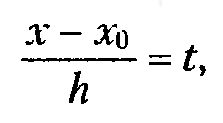 і інтерполяційний поліном буде мати вигляд:У (2.20) коефіцієнти перед знаком суми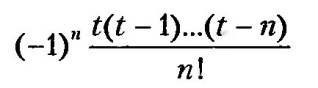 не залежать ні від значень функції f(x), ні від відстані між вузлами інтерполяції h. Їх називають коефіцієнтами Лагранжа.Приклад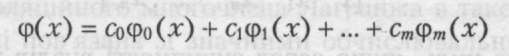 (2.1)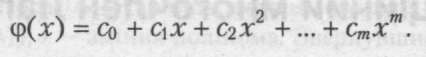 (2.2)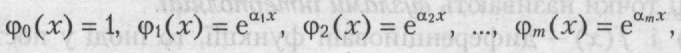 (2.3)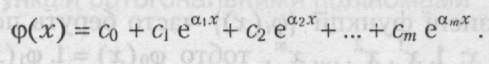 (2.4)φ(xi) = f(xj) = yi,	i = 0, 1, …, n(2.5)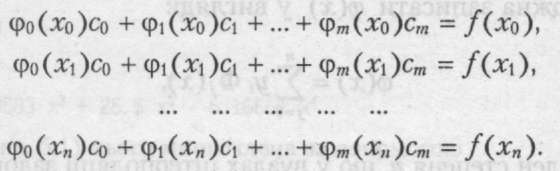 (2.6)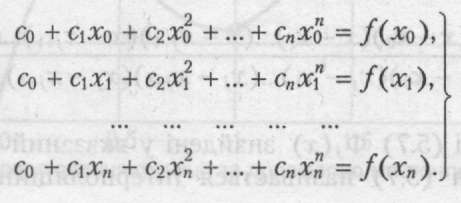 (2.7)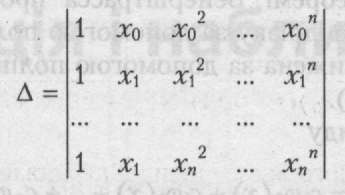 (2.8)у = Р(х) = у0 + (у1 – y0)(2.9)Р(х0) = y0 + (y1 – y0)(0) = у0,Р(х1) = y0 + (y1 – y0)(1) = y1(2.10)у = Р1(х) = у0  + у1(2.11)L1,0(х) =   і L1,1(х) =  (2.12)Р1(х0) = у0(1)+ у1(0) і Р1(х1) = у0(0)+ у1(1)(2.13)(2.14)(2.15)(2.16)(2.17)Ln,k(xj) = 1, коли j = k і Ln,k(xj) = 0, коли j ≠ k.(2.18)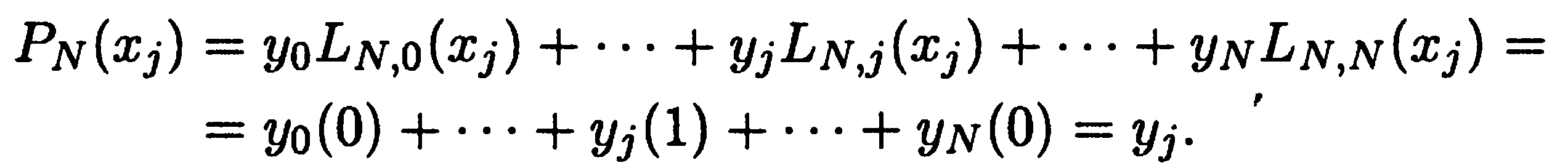 (2.19)Розглянемо фрагмент таблиці функції y = sinx + xЗапишемо многочлен Лагранжа, використовуючи всю наявну інформацію, тобто покладаючи n=3. Кубічний інтерполяційний поліном Лагранжа має вид: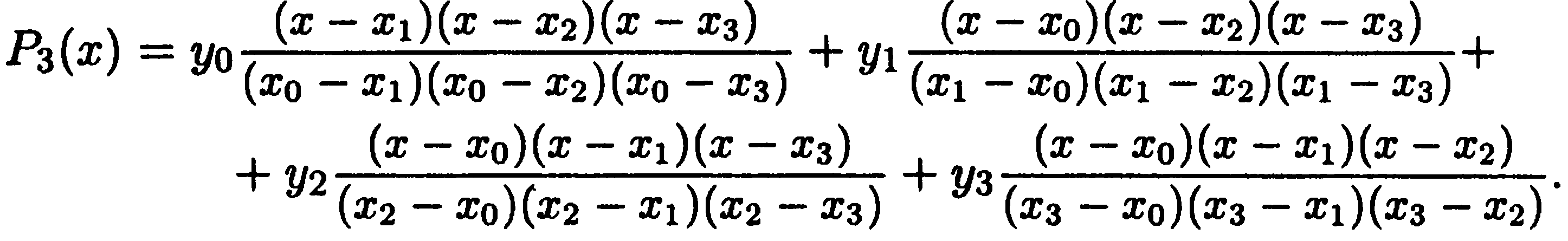 	.Обчислення можна організувати економічно, якщо записати (2.15) у виді:	,де	.Усі обчислення розташуємо в таблиці 2.1.Таблиця 2.1	,y(1,6) = 2,59955.Для порівняння наведемо значення функції y = sinx + x для x=1.6 з п’ятьма точними десятковими знаками:y(1,6) = 2,59957.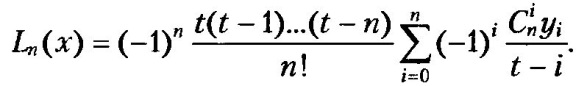 (2.20)(2.)